Publicado en Barcelona el 09/10/2020 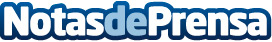 Pall-Ex Iberia cierra su segundo webinar con éxitoPall-Ex Iberia ha cerrado su segundo webinar con éxito. El evento tuvo lugar el pasado 8 de octubre en la agencia de comunicación Factoría de Proyectos, y giró en torno al tema "¿Por qué la paletería exprés en temperatura controlada es una solución de valor para la industria alimentaria?"Datos de contacto:Esther CocaResponsable de Marketing de Pall-Ex Iberia664276705Nota de prensa publicada en: https://www.notasdeprensa.es/pall-ex-iberia-cierra-su-segundo-webinar-con Categorias: Gastronomía Cataluña Logística Industria Automotriz Otras Industrias Webinars http://www.notasdeprensa.es